OFÍCIO/SJC Nº 0037/2020                                                                          Em 31 de janeiro de 2020AoExcelentíssimo SenhorTENENTE SANTANAVereador e Presidente da Câmara Municipal de AraraquaraRua São Bento, 887 – Centro14801-300 - ARARAQUARA/SPSenhor Presidente:Nos termos da Lei Orgânica do Município de Araraquara, encaminhamos a Vossa Excelência, a fim de ser apreciado pelo nobre Poder Legislativo, o incluso Projeto de Lei que dispõe sobre a abertura de um crédito adicional suplementar até o limite de R$ 150.000,00 (cento e cinquenta mil reais), e dá outras providências.  A abertura de crédito ora proposta tem por objetivo viabilizar a execução orçamentária de recursos financeiros repassados pelo Fundo Nacional de Saúde ao Fundo Municipal de Saúde, destinado à aquisição de um Castramóvel – recursos esses oriundos da emenda parlamentar abaixo especificada:PROPOSTA – 13776.613000/1180-06Portaria: MS/GM nº 3.397 DE 23/10/2018AÇÃO: EquipamentoValor - R$ 150.000,00 (cento e cinquenta mil reais) Emenda parlamentar intermediada pelo Deputado Federal Guilherme Mussi (PP), para aquisição de Castramóvel.Ressaltamos que os recursos acima mencionados foram disponibilizados no exercício de 2019. Com efeito, o procedimento licitatório realizado para a aquisição do Castramóvel sofreu diversos recursos e impugnações, o que levou à decisão administrativa de revogar a licitação, a fim de proceder-se ao aprimoramento da construção de seu termo de referência e cotação de preços. Ocorre que a realização de tais providências, bem como a realização das formalidades inerentes a qualquer procedimento licitatório, não pôde ser concluídas a ponto de viabilizar a publicação da licitação para a aquisição do Castramóvel ainda no exercício de 2019, razão por que, para viabilizar a realização de tal licitação no presente exercício – e, portanto, viabilizar a utilização dos recursos acima mencionados –, necessária a abertura do crédito ora proposta.Assim, tendo em vista as finalidades a que o Projeto de Lei se destina, entendemos estar plenamente justificada a presente propositura que, por certo, irá merecer a aprovação desta Casa de Leis.Por julgarmos esta propositura como medida de urgência, solicitamos seja o presente Projeto de Lei apreciado dentro do menor prazo possível, nos termos do art. 80 da Lei Orgânica do Município de Araraquara.Valemo-nos do ensejo para renovar-lhe os protestos de estima e apreço.Atenciosamente, EDINHO SILVA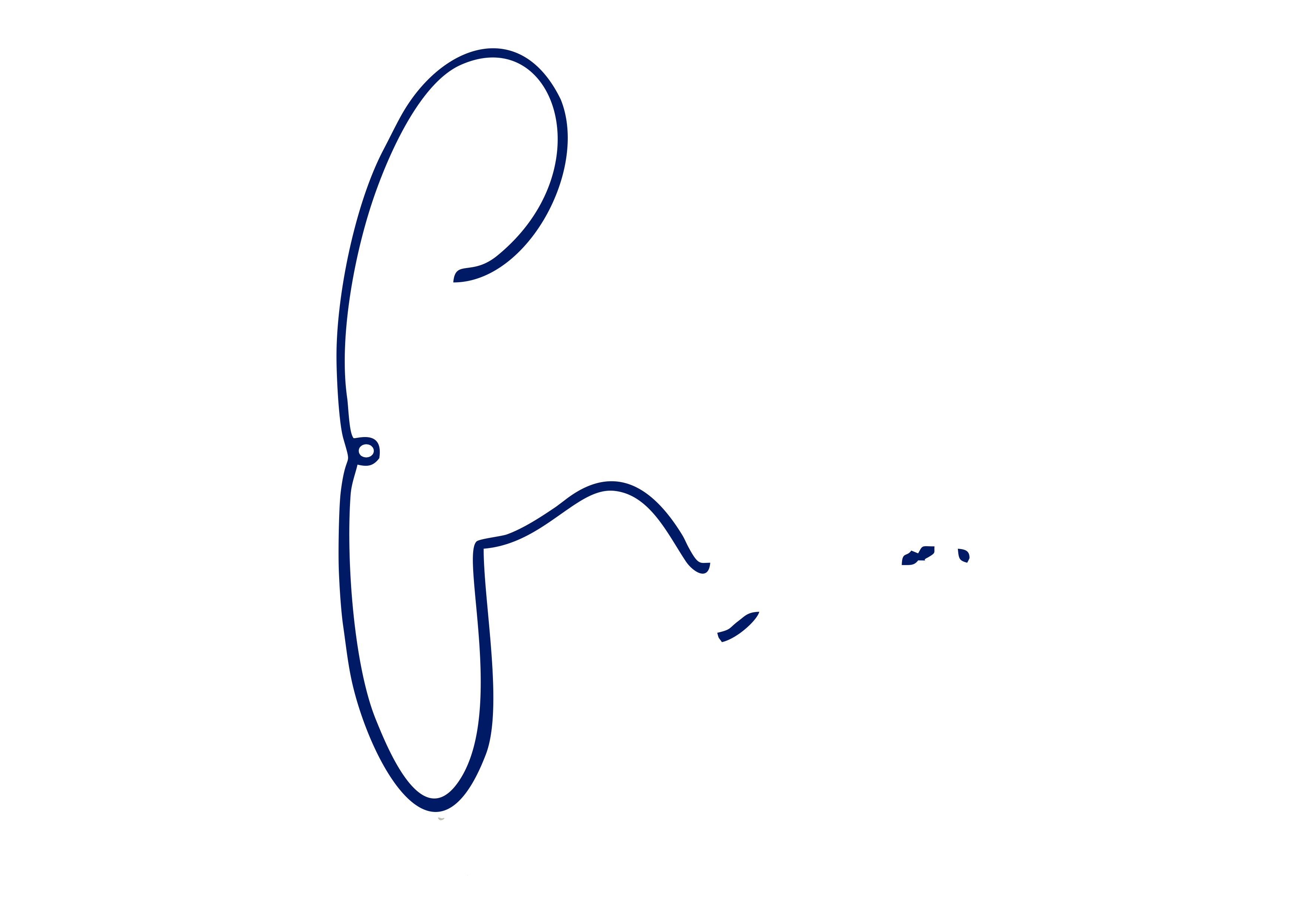 Prefeito MunicipalPROJETO DE LEI NºDispõe sobre a abertura de crédito adicional suplementar, e dá outras providências.Art. 1º Fica o Poder Executivo autorizado a abrir um crédito adicional suplementar até o limite de R$ 150.000,00 (cento e cinquenta mil reais), para aquisição de um Castramóvel, conforme demonstrativo abaixo:Art. 2º O crédito autorizado no art. 1º desta lei será coberto por meio de superávit financeiro apurado no exercício anterior, conforme disposto no inciso I do § 1º e no § 2º do art. 43 c.c. art. 73, todos da Lei Federal nº 4.320, de 17 de março de 1964, em decorrência de recursos vinculados à saúde transferidos do Fundo Nacional de Saúde ao Fundo Municipal de Saúde em 22 de abril de 2019, referentes ao bloco de investimento.Art. 3º Fica incluso o presente crédito adicional suplementar na Lei nº 9.138, de 29 de novembro de 2017 (Plano Plurianual - PPA), na Lei nº 9.645, de 16 de julho de 2019 (Lei de Diretrizes Orçamentárias - LDO) e na Lei nº 9.844, de 17 de dezembro de 2019 (Lei Orçamentária Anual - LOA).Art. 4º Esta lei entra em vigor na data de sua publicação. PAÇO MUNICIPAL “PREFEITO RUBENS CRUZ”, 31 de janeiro de 2020.EDINHO SILVAPrefeito Municipal02PODER EXECUTIVOPODER EXECUTIVOPODER EXECUTIVOPODER EXECUTIVO02.09SECRETARIA MUNICIPAL DE SAÚDESECRETARIA MUNICIPAL DE SAÚDESECRETARIA MUNICIPAL DE SAÚDESECRETARIA MUNICIPAL DE SAÚDE02.09.01FUNDO MUNICIPAL DE SAÚDEFUNDO MUNICIPAL DE SAÚDEFUNDO MUNICIPAL DE SAÚDEFUNDO MUNICIPAL DE SAÚDEFUNCIONAL PROGRAMÁTICAFUNCIONAL PROGRAMÁTICAFUNCIONAL PROGRAMÁTICAFUNCIONAL PROGRAMÁTICAFUNCIONAL PROGRAMÁTICA1010Saúde10.30510.305Assistência Hospitalar e Ambulatorial10.305.007810.305.0078Vigilância Em Saúde: O SUS Cuidando De Você10.302.0078.210.302.0078.2Atividade10.302.0078.2.17310.302.0078.2.173Manutenção Das Atividades/Ações/Serviços Da Vigilância Em Saúde - VSR$150.000,00CATEGORIA ECONÔMICACATEGORIA ECONÔMICACATEGORIA ECONÔMICACATEGORIA ECONÔMICACATEGORIA ECONÔMICA4.4.90.52EQUIPAMENTOS E MATERIAL PERMANENTEEQUIPAMENTOS E MATERIAL PERMANENTER$150.000,00FONTE DE RECURSOFONTE DE RECURSO05 – Transferências de convênios Federais - Vinculados05 – Transferências de convênios Federais - Vinculados05 – Transferências de convênios Federais - Vinculados